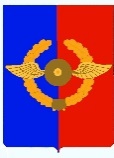 Российская ФедерацияИркутская областьУсольский муниципальный районД У М АСреднинского городского поселенияУсольского муниципального районаИркутской областиЧетвертого созываРЕШЕНИЕОт 25.05.2022 г.                                                                                            № 183р.п. СреднийОб утверждении структуры администрации Среднинского городского поселения Усольского муниципального района Иркутской областиРуководствуясь Федеральным законом от 6 октября 2003 года № 131 –ФЗ «Об общих принципах организации местного самоуправления в Российской Федерации, пунктом 2 статьи 31, пунктом 1 статьи 41, статьей 48 Устава Среднинского муниципального образования, Дума Среднинского городского поселения Усольского муниципального района Иркутской областиР Е Ш И Л А:1. Утвердить структуру администрации Среднинского городского поселения Усольского муниципального образования Иркутской области (Приложение №1).2. Утвердить перечень должностных лиц администрации Среднинского городского поселения Усольского муниципального района Иркутской области (Приложение № 2).3. Признать утратившим силу решение Думы городского поселения Среднинского муниципального образования от 30 октября 2019 года № 90 «Об утверждении структуры администрации городского поселения Среднинского муниципального образования».4. Опубликовать настоящее решение в газете «Информационный бюллетень Среднинского муниципального образования» и разместить на официальном сайте Среднинского муниципального образования http://srednyadm.ru/ в информационно-телекоммуникационной сети «Интернет».5. Настоящее решение вступает в силу после дня его официального опубликования.ИСПОЛНИТЕЛЬ:Заместитель главы                                     __________________М.М. МельниковаСОГЛАСОВАНО:Главный специалист по юридическим вопросами нотариальным действиямподготовившего проект                              __________________ Л.С. Цубикова телефон: 89025760245В дело: ___________РАССЫЛКА:1 экз. – в Прокуратуру;Электронная версия правового акта и приложений к нему соответствует бумажному носителю.Приложение № 1 УТВЕРЖДЕНОрешением Думыот 25.05.2022 г. № 183 Структура администрации Среднинского городского поселения Усольского муниципального района Иркутской областиПриложение № 2 УТВЕРЖДЕНрешением Думыот 25.05.2022 г. № 183Перечень должностных лиц администрации Среднинского городского поселения Усольского муниципального района Иркутской области1. Глава Среднинского городского поселения;2. Заместитель главы городского поселения – муниципальный служащий (1,0 штатная единица);3. Главный специалист по организационным вопросам и кадрам – муниципальный служащий (1,0 штатная единица);4. Главный специалист по финансовой политике – главный бухгалтер – муниципальный служащий (1,0 штатная единица);5. Главный специалист по юридическим вопросам и нотариальным действиям – муниципальный служащий (1,0 штатная единица);6. Главный специалист по экономической политике – контрактный управляющий – муниципальный служащий (1,0 штатная единица);7. Ведущий специалист по социальным вопросам – муниципальный служащий (1,0 штатная единица);8. Ведущий специалист по благоустройству и землепользованию – муниципальный служащий (1,0 штатная единица);9. Главный инспектор по делопроизводству, хранению и архивированию документов – сотрудник, должность которого не относится к муниципальным должностям муниципальной службы (1,0 штатная единица);10. Главный инспектор по планированию и формированию бюджета – сотрудник, должность которого не относится к муниципальным должностям муниципальной службы (1,0 штатная единица);11. Старший инспектор по муниципальному хозяйству – сотрудник, должность которого не относится к муниципальным должностям муниципальной службы (1,0 штатная единица);12. Старший инспектор по военно-учетной работе – сотрудник, должность которого не относится к муниципальным должностям муниципальной службы (1,0 штатная единица);13. Дворник (1,0 штатная единица);14. Водитель (1,0 штатная единица);15. Уборщик служебных помещений (1,0 штатная единица).Председатель Думы городского поселения Среднинского муниципального образованияЕ.Ю. ЕвсеевГлава Среднинского городского поселения М.А. Семёнова